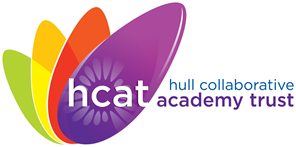 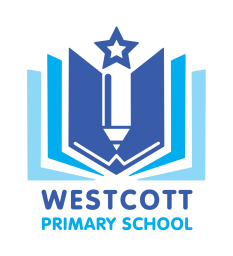 Westcott Primary School‘Inspiring independence and a love for learning’	Westcott Street	Email: admin@westcott.hull.sch.uk	Kingston upon Hull	Website: www.westcottprimary.org.uk	HU8 8NB	Telephone: 01482 783576											27 February 2019   Dear parent/carerWORLD BOOK DAY 2019Just a reminder that World Book Day is on Thursday 7th March 2019.  As part of the celebrations and activities we are asking all the children to come school dressed as a character from a book or in non-uniform.Your child should have received their £1 book token, please remember to use it before the end of March 2019.Yours sincerely Mr. A WhitworthAssistant Headteacher and Literacy Lead